Publicado en  el 08/05/2014 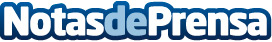 Opel celebra el 25 aniversario como pionera en el uso de catalizadores  Fue el primer fabricante europeo en equipar catalizadores de serie en toda su gama de turismos.Datos de contacto:OPELNota de prensa publicada en: https://www.notasdeprensa.es/opel-celebra-el-25-aniversario-como-pionera-en_2 Categorias: Automovilismo Industria Automotriz http://www.notasdeprensa.es